Work Experience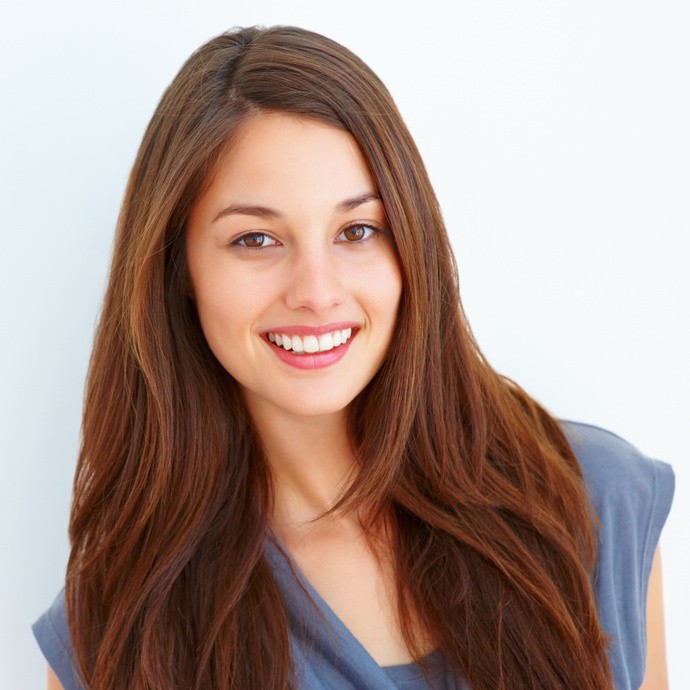 Juliana SilvaDigital marketerMy ProfileI am a widow with 2 baby boys &1 baby girl. Both boys are 10 & 12 years old. However, the girl is 3 years old.Living at San Francisco, United states. We are living on our registered home with lovely enviorment.ContactAddress322, Marine Road, San Francisco, United States, 100001Emailreallycutegirl@seorub.comPhone+123-456-7890Websiteseorub.com2012-2014Daycare Assistant Samira Hadid's Day Care123 Anywhere st., Any City, ST 123452014-PresentBabysitterChad Gibbons's Family 123 Anywhere st., Any City, ST 12345Education2011-2014School University123 Anywhere st., Any City, ST 12345Expert SkillsMeal and Preparations Bathing and Dressing Activity Planning Routine ManagementAge Appropriate ActivitiesCertificationsFirst Aid CPREarly Childhood Certified Choking Management